МИНИСТЕРСТВО КУЛЬТУРЫ РОСТОВСКОЙ ОБЛАСТИГОСУДАРСТВЕННОЕ БЮДЖЕТНОЕ УЧРЕЖДЕНИЕ КУЛЬТУРЫ РОСТОВСКОЙ ОБЛАСТИ«РОСТОВСКАЯ ОБЛАСТНАЯ ДЕТСКАЯ БИБЛИОТЕКА ИМЕНИ В. М. ВЕЛИЧКИНОЙ»ПОЛОЖЕНИЕоб областном краеведческом литературно-творческом конкурсе«Славлю тебя, Дон дорогой!»1. Общие положения.1.1 ГБУК РО «Ростовская областная детская библиотека имени В.М. Величкиной» проводит областной краеведческий литературно-творческий конкурс «Славлю тебя, Дон дорогой!» (далее – Конкурс).1.2. Главными целями Конкурса являются организация комплекса мероприятий в поддержку чтения, популяризация краеведческих знаний, создание положительного имиджа человека читающего и детской библиотеки как современного информационно - культурного центра.1.3. Задачами Конкурса являются совершенствование познавательной, творческой, коммуникативной и литературной деятельности детей и подростков; повышение читательской активности, обеспечение доступности к информации, культурным ценностям, услугам учреждений культуры.2. Комиссия по организации Конкурса.2.1 Комиссия по организации Конкурса (далее Комиссия) осуществляет руководство Конкурсом, решает вопросы по подготовке и проведению, другие организационные вопросы.2.2. Комиссия состоит из председателя, секретаря и членов комиссии.2.3. Председатель комиссии: осуществляет общее руководство деятельностью комиссии; определяет место и время проведения заседаний комиссии.2.4. Секретарь комиссии: обеспечивает организационную подготовку заседания комиссии; информирует членов комиссии о месте, времени проведения и повестке дня заседания комиссии, обеспечивает их необходимыми материалами; ведет протокол заседания комиссии; исполняет поручения председателя комиссии.2.5. Из состава Комиссии формируется жюри Конкурса.2.6. Жюри Конкурса принимает решение о победителях Конкурса.2.7. Решения жюри Конкурса окончательны и пересмотру не подлежат.2.8. Решение жюри Конкурса принимается путем открытого голосования большинством голосов при наличии кворума (2/3 от заявленного состава жюри Конкурса). В случае равенства голосов дополнительный голос имеет Председатель жюри Конкурса.3. Условия участия и сроки проведения Конкурса.3.1. Конкурс проводится с 1 мая по 15 сентября 2019 года.3.2. Приём работ осуществляется с 1 мая по 1 сентября 2019 года.3.3. В конкурсе вправе принимать участие:- дети – читатели общедоступных муниципальных библиотек Ростовской области в возрасте от 5 до 14 лет включительно (далее – I группа участников)- работники общедоступных библиотек Ростовской области, осуществляющие библиотечное обслуживание детей (далее – II группа участников). 3.4. К участию в Конкурсе допускаются работы, представленные ТОЛЬКО В ЭЛЕКТРОННОМ ВИДЕ.4. Порядок участия и критерии оценки.Конкурс проводится по следующим категориям участников и номинациям:4.1.  I группа участников предоставляет работы по одной или нескольким из указанных номинаций:«Символы Ростовской области» - презентации, сочинения, рисунки о местах, людях, событиях, которые можно назвать символами донского края. «Добрым людям на загляденье!: что умеют на Дону» - презентации, сочинения, поделки, рисунки об одном или нескольких видах народного творчества.«Театр на Дону» - презентации, сочинения, рисунки о театральных представлениях донских профессиональных, самодеятельных театров Ростовской области, рассказ о собственном опыте занятий в театральных кружках, или впечатления после посещения театральных постановок.4.2. II группа участников представляют практический материал (сценарии, обзоры литературы, ролевые игры, викторины, программы, презентации, работу клубов, любой другой вид библиотечной деятельности в электронном варианте) в номинации «Краеведческий мастер-класс».4.3. Работы на Конкурс принимаются в следующих видах и форматах:буктрейлеры (предоставляются творческие работы в следующих форматах: видеосюжеты: .avi, .wmv, .mpg и др., презентации: .ppt, .pptx, .pps, .ppsx с последующим их конвертированием в видео. Продолжительность буктрейлеров  не более 3 мин.),презентации PowerPoint (объём не более 15 МБ),текстовые файлы MicrosoftWord,сканированные или сфотографированные рисунки в формате JPEG (JPG,JPEG,JPE).4.4. Работы  конкурсантов I группы участников должны соответствовать следующим требованиям:отражение в содержании работы темы конкурса;литературная, эстетическая выразительность;умение фантазировать, выдумывать, находить ассоциации;творческая самостоятельность исполнения.4.5. Работы конкурсантов II группы участников должны соответствовать следующим требованиям:новизна и актуальность представляемых  материалов;продвижение краеведческой книги к читателю;привлечение детей к систематическому чтению;яркость и оригинальность подачи материала.4.6. Все работы направлять по адресу: rodbv-rnd@ya.ru или metod@rodb-v.ru  (с пометкой «На конкурс») или приносить на электронных носителях по адресу: г. Ростов-на-Дону пер. Халтуринский 46А с указанием:- номинации;- названия работы;- сведений об авторе (фамилия, имя, возраст, электронный адрес)4.7. Материалы, представленные на конкурс, не редактируются и не возвращаются.4.8. Жюри подводит итоги Конкурса с 2 по 14 сентября 2019 года.4.9. Публикация итогов конкурса 14 сентября 2019 года на сайте ГБУК РО «Ростовская областная детская библиотека имени В.М. Величкиной». 4.10. Награждение победителей пройдет в 14-15 сентября 2019 года в рамках празднования Дня города Ростова-на-Дону.5. Поощрение участников конкурса и коллективов.5.1. По итогам конкурса определяются победители среди участников I группы с присуждением призовых мест в каждой номинации:- I места,- II места,- III места.5.2. По итогам конкурса определяются победители среди участников II группы с присуждением призовых мест:- I места;- II места;- III места.5.3. Участники Конкурса, занявшие 1-е, 2-е, и 3-и места награждаются дипломами и призами.5.4. Лучшие материалы библиотекарей будут опубликованы в очередном сборнике методико-библиографических материалов «Всё начинается с детства».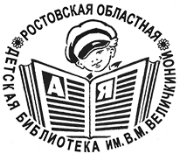 . Ростов-на-Дону, пер. Халтуринский, 46 «А», тел. 269-88-35, факс (863) 240-27-62e-mail: rodbv@ aaanet.ru  URL: www.rodb-v.ru ИНН 6164090861 КПП 616401001Р/с №40601810860151000001  в Отделении по Ростовской области Южного главного управления Центрального банка РФ. БИК 046015001 л/с 20586U93330 ОКПО 021882249